Novomestská púť 2016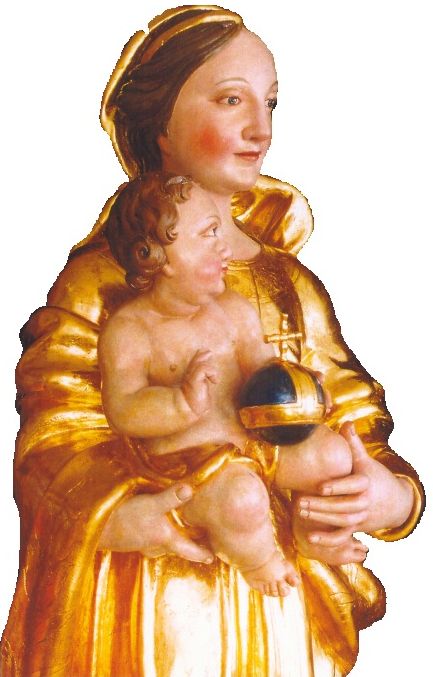 8.9. – 11.9. 2016  ROK MILOSRDENSTVA                                       Téma:   Božie milosrdenstvo v našom živote            ŠTVRTOK  8.septembra    od 16.00 – spoveď v kostole (* spovedá misionár milosrdenstva páter Damián )			18.30 - svätá omša  					kazateľ: p. brat Damián Szulowski OFM Cap,					misionár milosrdenstva, vymenovaný pápežom Františkom				Adorácia po svätej omši			za vzájomné odpustenie a uzdravenie vzťahov 			spojená so spievanou Korunkou k B.milosrd.PIATOK  9.septembra  od 16.00 - Detské popoludnie na farskom dvore hry, súťaže a témy o milosrdnom Samaritánovi18.30 - Mládežnícka svätá omša (mládežnícky zbor v NM)kazateľ: páter Juraj Ďurnek SchP, provinciál piaristovAdorácia mladých so spevmi chvál po omši  (worshipteam Považie)SOBOTA  10.septembra  17.00 - svätá omša Novomestského dekanátu (na nádvorí kostola - podľa počasia)kazateľ: spišský emeritný biskup Mons. Andrej ImrichAgapé -  po omši pohostenie na nádvorí s dychovou hudbou BošáčankaNEDEĽA  11.septembra  10.00 - Hodová svätá omša kazateľ: piešťanský dekan vdp. Jozef Gallovič16:00  - Bábkové divadielko pre deti v Pastoračnom centre